ПРОТОКОЛ № 1засідання циклової комісії ТФК ЛНТУ 
«Комп’ютерні системи та інформаційні технології»від 25 серпня 2022 року.Присутні члени циклової комісії:Буснюк С.В. – заступник директора з НР,Великий Олександр Анатолійович;Вовк Петро Богданович;Герасимчук Олег Олександрович;Завіша Валентина Володимирівна;Заяць Надія Андріївна;Ілюшик Ольга Іванівна;Клак Юрій Володимирович;Сидорчук Світлана Володимирівна;Соколюк Наталія Петрівна;Чумак Вікторія Сергіївна;Приходько Олексій Сергійович;ПОРЯДОК ДЕННИЙ1. Ознайомлення з проектом назв, складу та голів циклових комісії ТФК ЛНТУ.2. Ознайомлення з проектом змін у нумерації та назв кабінетів.3. Особливості організації освітнього процесу в 2022-2023 н.р. в умовах воєнного стану.4. Обговорення звіту голови ЕК спеціальності 123 Комп’ютерна  інженерія.5. Обговорення результатів усіх видів практик здобувачів вищої освіти ЦК за 
2021-2022 н.р.6. Обговорення та схвалення навчальних програм,  робочих програм навчальних дисциплін, планів роботи кабінетів №27, №29, №32, №39 і гуртків на 2022-2023 н. р.7. Обговорити та схвалити План роботи циклової комісії на 2022 –2023 н. р. Розгляд плану по реалізації ІІ етапу методичної проблеми у 2022-2023 н.р.8. Формування комісії із якості освітньої діяльності ЦК.  Обговорення питань дотримання академічної доброчесності, перевірки робіт здобувачів освіти на плагіат.9. Сформувати і затвердити план навчально-методичних видань викладачів та науково-педагогічних працівників ВЦК.10. Про стан навчально-методичного та матеріально-технічного  забезпечення навчальних дисциплін ЦК, наповнення електронного порталу коледжу.11. Обговорити і схвалити розподіл педагогічного навантаження викладачів комісії на 2022 – 2023 н. р.12. Про розподіл студентів на вивченні вибіркових дисциплін.13. Поточні питання.1. Слухали:Заступника директора з НР Буснюк С.В., яка ознайомила з необхідністю приведення назв циклових комісій до чинного законодавства та змін у їх складі. Згідно проекту тепер назва ЦК - «Комп’ютерні системи та інформаційні технології». Після затвердження Педагогічною радою усю документацію оформляти відповідно до нових назв.Склад ЦК «Комп’ютерні системи та інформаційні технології» у 2022-2023 н.р.: Великий Олександр Анатолійович;Вовк Петро Богданович – Голова;Герасимчук Олег Олександрович;Завіша Валентина Володимирівна;Заяць Надія Андріївна;Ілюшик Ольга Іванівна;Клак Юрій Володимирович - сумісник;Сидорчук Світлана Володимирівна;Соколюк Наталія Петрівна;Чумак Вікторія Сергіївна;Приходько Олексій Сергійович - сумісник;Ухвалили:Всі документи оформляти у відповідності до нових назв циклових комісій, у тому числі і Перший протокол ЦК (умовно - до затвердження Педагогічною радою).Одноголосно.2. Слухали:Заступника директора з НР Буснюк С.В., яка ознайомила з необхідністю приведення назв та нумерації кабінетів коледжу. Ухвалили:Кабінет № 20 отримає номер 27 і назву "Stem-технології".Кабінет № 21 отримає номер 29 і назву "Архітектура комп'ютерних систем та мереж"Кабінет № 19 отримає номер	32 і назву "Інформаційні технології"Кабінет № 23 отримає номер	39 і назву "Комп'ютерні технології та програмування".У планах плани роботи кабінетів відобразити нову нумерацію та назви.Одноголосно.3. Слухали:Заступника директора з НР Буснюк С.В., яка ознайомила з особливостями організації освітнього процесу в 2021-2022 н.р. в умовах змішаного навчання та воєнного стану.Ухвалили:Інформацію взяти до уваги. Дотримуватися вимог чинного законодавства.Одноголосно.4. Слухали:Голову ЦК Вовка П.Б., який ознайомив зі звітом голови ЕК спеціальності 123 Комп’ютерна  інженерія Ліщини В.М. та результатами захистів кваліфікаційних робіт спеціальності «Комп’ютерна інженерія».Ухвалили:Інформацію взяти до уваги. Посилити контроль за дотриманням вимог щодо академічної доброчесності, термінів виконання, оформлення кваліфікаційних робіт.Одноголосно.5. Слухали:Голову циклової комісії Вовка П.Б. та викладача Завішу В.В., які доповіли про проходження усіх видів практик здобувачами освіти спеціальностей ЦК та їх результати. Практика проходила відповідно до графіку навчального процесу. Усі студенти успішно пройшли практику та її захистили, окрім Мельничука Р.В. (23-КІф).Ухвалили:Інформацію взяти до уваги. Результати практик здобувачів освіти вважати задовільними. Одноголосно.6. Слухали:Голову випускової циклової комісії Вовка П.Б., який надав для розгляду Робочі програми навчальних дисциплін, плани роботи кабінетів №27, №29, №32, №39 і гуртків на 2022-2023 н. р.Ухвалили:Схвалити та рекомендувати на затвердження Навчальні програми, Робочі програми навчальних дисциплін, плани роботи кабінетів №19, №20, №21, №23 і гуртків на 2021-2022 н. р.Одноголосно.7. Слухали:Голову випускової циклової комісії Вовка П.Б., який ознайомив з Планом роботи циклової комісії на 2022–2023 н. р. та планом по реалізації ІІ етапу методичної проблеми у 2022-2023 н.р.Ухвалили:Схвалити та затвердити План роботи циклової комісії на 2022 – 2023 н. р. Схвалити план по реалізації ІІ етапу методичної проблеми ЦК: «Формування професійних компетентностей здобувачів освіти в галузі інформаційних технологій».Одноголосно.8. Слухали: Голову ЦК Вовка П.Б. та голів груп забезпечення ООП про нормативну базу та необхідність формування комісії із якості освітньої діяльності ЦК.  Наголосив на необхідності дотримання академічної доброчесності, перевірки робіт здобувачів освіти на плагіат.Ухвалили:Сформувати комісію із якості освітньої діяльності ЦК «Комп’ютерні системи та інформаційні технології» у складі: Герасимчук О.О., Завіша В.В., Вовк П.Б. Голова: Завіша В.В. Дотримуватися вимог академічної доброчесності, перевіряти роботи здобувачів освіти на плагіат.Одноголосно.9. Слухали: Голову циклової комісії Вовка П.Б., який надав для розгляду план навчально методичних видань викладачів ЦК.Ухвалили:Схвалити План навчально методичних видань викладачів ЦК на 2022-2023 н.р.Одноголосно.10. Слухали:Голову циклової комісії Вовка П.Б., методиста Ілюшик О.І., які доповіли про результати перевірки стану навчально-методичного та матеріально-технічного  забезпечення навчальних дисциплін ЦК та наповнення електронного порталу коледжу.Ухвалили:Стан навчально-методичного та матеріально-технічного  забезпечення навчальних дисциплін ЦК вважати задовільним. Поповнювати контентом навчальні дисциплін в електронному порталі коледжу. Поповнювати навчально-методичне та матеріально-технічне  забезпечення дисциплін протягом навчального року. Одноголосно.11. Слухали:Заступника директора з НР Буснюк С.В., Голову циклової комісії Вовка П.Б., які надали для розгляду та обговорення розподіл педагогічного навантаження викладачів комісії на 2022 – 2023 н. р. Ухвалили:Схвалити розподіл педагогічного навантаження викладачів комісії на 2022 – 2023 н. р.Одноголосно.12. Слухали:Заступника директора з НР Буснюк С.В., Голову циклової комісії Вовка П.Б., які ознайомили з розпорядженням про формування груп студентів для вивчення вибіркових дисциплін.Ухвалили:Розподіл студентів для вивчення вибіркових дисциплін на 2022 – 2023 н. р. взяти до уваги. П’ятниця – день для проведення занять з вибіркових дисциплін.Одноголосно.13. Поточні питання.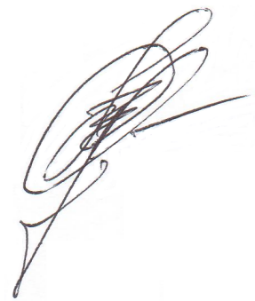 Голова циклової комісії: __________П. ВОВК